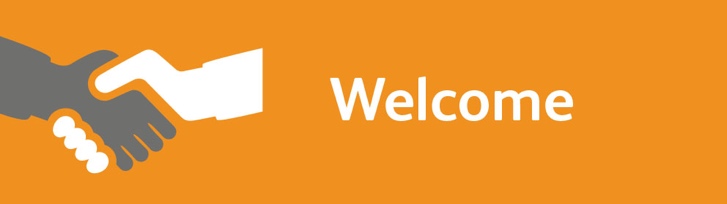 Hello and welcome to the North Relationship Management newsletter for December 2017.In this edition we ask you to support our  campaign for legal aid early advice, give you the latest on Brexit and share the society’s response to the flexible operating hours pilot.We also let you know about proposed changes to the RM newsletter from January 2018. We would like to wish all our members in the North a very happy Christmas and a great New Year and thank you for your support during the year.
Thank you for reading.Jo McLeodHead of Relationship Management North joanne.mcleod@lawsociety.org.ukM – 07980 725573T – 01204 886776Claire QuinnRelationship Manager Northclaire.quinn@lawsociety.org.ukM - 07580 977090Cath CarterRelationship Management Executive North catherine.carter@lawsociety.org.ukM- 07812 675150You can also follow us on Twitter@lawsocNorthWest@LawSocYorksNEJoin the North LinkedIn Group - follow the linkhttps://www.linkedin.com/groups/12003211ContentsNews Pages 2 - 3 Events and trainingOur RM newsletters are changingRead the latest on BrexitThe campaign for legal aid early advice gets underwayChanges to domestic violence legal aid are welcomedFlexible operating hours pilot – the Law Society’s responseOut and about in the North - Page 3Practice Notes – Page 3Accredited Legal Representatives in the Court of ProtectionConsultation responses – Pages 4 - 5Individual Accountability Extending the Senior Managers & Certification Regime to all FCA firmsLaw Commission consultation on making a willDCLG consultation on planning for housingESMA draft technical advice consultationFlexible Operating Hours ProspectusSRA consultation ‘Looking to the future: better information, more choice’SRA consultation ‘Looking to the future: phase two of our Handbook reforms’Consultations for Government that you may be interested in responding to...  Pages 5 - 6Consultation on new legislation on offensive and dangerous weapons – Home OfficeADR and Civil JusticeImproving the home buying and selling process: call for evidenceRecovering the costs of the OPBAS fees proposals- Financial Conduct AuthorityLaw Commission Sentencing Code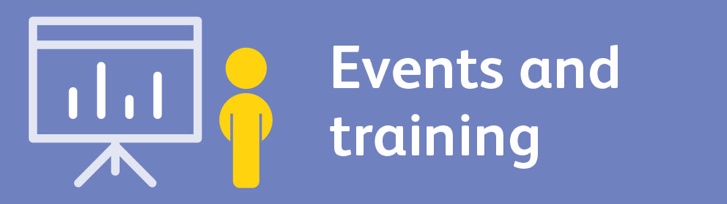 The Law Society is running a series of free money laundering reporting officer (MLRO) regional networking groups in the north. There have been major changes in financial crime and anti-money laundering (AML) compliance over the past year, and further changes lie ahead.These seminars are designed to keep MLROs up to date with the latest trends and developments whilst facilitating discussions between local law practices about the challenges of anti-money laundering (AML) compliance and enabling the sharing of good practice.

Sheffield 17 January 16:00 – 18:30 venue tbcNewcastle 18 January 16:00 – 18:30 venue tbcChester 23 January 16:00 – 18:30 venue tbcFor our full list of events or to book please visit our events page.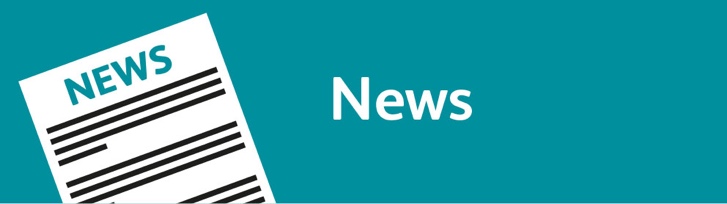 Our RM newsletters are changing In 2018 we are changing the way we present our Relationship Management newsletters to you. The Law Society is streamlining all its newsletters and is moving to an electronic template to make it easier for members to read newsletters on the go, on their mobile phones. From January 2018you will receive an email newsletter, it will include the same topical news stories, a list of the latest practice notes and a link to SRA and government consultations which you can respond to. There will also be a link to our regional pages so that you can view your regional events, find out what your regional team has been up to and access key information about your area. We look forward to working with you to improve the newsletters and as always welcome your comments and questions.Read the latest on Brexit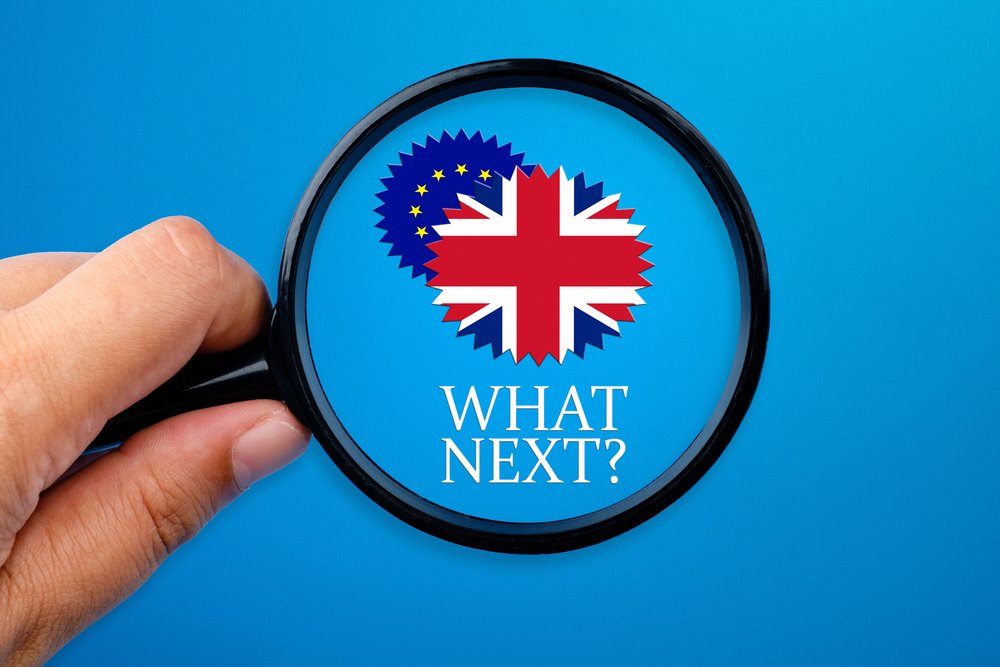 Catch up with the latest on Brexit as it continues through Parliament.Read more here.Read the latest Law Society Parliamentary briefing for MPs here.Campaign for legal aid early advice gets underway 

The Law Society is campaigning for legal aid to be re-introduced for early legal advice, particularly in family and housing law.Unfortunately, most areas of free or subsidised early legal advice were stopped by the government in 2012. This has meant that people who can't afford to pay for early legal advice are now left to address their problems alone – meaning that simple problems can get worse, and can create other unnecessary costs for the taxpayer.Watch our video and download our report on the benefits of early advice here.  Changes to domestic violence legal aid are welcomedNews the government is to relax legal aid restrictions for domestic violence victims has been welcomed. The government’s decision will make it easier for victims to provide evidence and to qualify for legal aid.This positive decision is the result of work the Law Society and other organisations have been doing with the Ministry of Justice MoJ for many months.Read the article in full here and our article in the Gazette here.Flexible operating hours pilot – The Law Society’s response 
The Law Society has responded to the HM Courts & Tribunal Service (HMCTS) prospectus seeking views on its flexible operating hours pilots.Read the full response here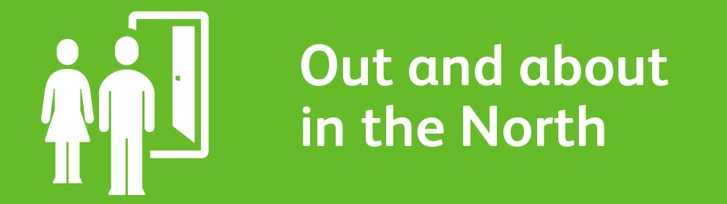 November has been a busy month for the north team. We have attended Local Law Society meetings in Liverpool, Cheshire and North Wales, Manchester and Doncaster and visited top 200 firms in Manchester and Newcastle during the month.We also attended SRA Handbook/transparency roundtable discussions in Leeds, Manchester, Liverpool and Newcastle with our policy team colleagues. The team held its second North West Regional Forum in Manchester at JMW Solicitors and will be holding the Lancashire and Cumbria forum in April 2018. The forum was attended by President Joe Egan who also addressed Southport and Ormskirk and Rochdale Law Society’s annual dinners and held a question and answer session with students at Leeds Becket University in Leeds, November also saw the north’s inaugural meeting of the Diversity and Inclusion forum in with our colleagues. There is a real appetite for a discussion on the issues in the region and further events are planned for 16 January on disability awareness in the profession and the second of our follow-up forums will be held in Leeds on 7 February. If you would like to get involved in any of these meetings, please contact a member of the north team.  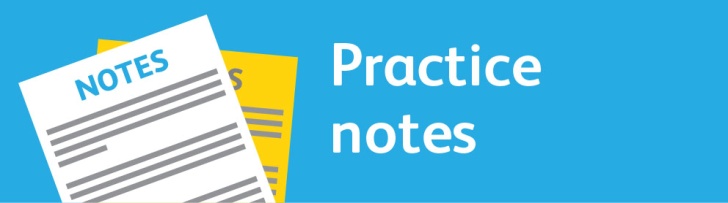 Accredited Legal Representatives in the Court of ProtectionThis practice note includes detailed advice on:the role of an Accredited Legal Representativecommunicating with and taking instructions from your clientrepresenting P and ensuring P’s effective participationyour duties of confidentiality and disclosuregood practice in the Court of Protectionfunding of P’s legal costs applications under s21A Mental Capacity Act 2005other issues e.g. breach of the HRA 1998   Read more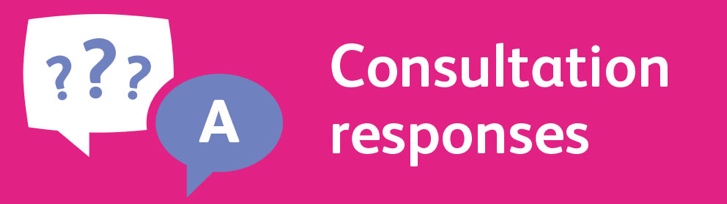 Individual Accountability: Extending the Senior Managers & Certification Regime to all FCA firmsThe Society has responded to the FCA’s consultation on Individual Accountability: Extending the Senior Managers & Certification Regime (SM&CR) to all FCA firms. The Law Society remains strongly of the view that the legal function should be excluded from the scope of the SM&CR. In its response, the Law Society reiterates that including the legal function within the Senior Managers regime raises significant risks for clients and solicitors.Read our full responseLaw Commission consultation on making a willThe Law Society has responded to a wide-ranging consultation from the Law Commission on reforming laws around making a will.The consultation explores a number of issues, including aligning the test for testamentary capacity with that in the Mental Capacity Act 2005, empowering courts to give legal effect to wills where formality rules have not been strictly followed, and the role of electronic wills.Read our full responseDCLG consultation on planning for housingThe Law Society has responded to a DCLG consultation, ‘Planning for the right homes in the right places’. The consultation sought views on a range of proposals, including on a standard method for calculating local authorities’ housing need, a statement of common ground (to work alongside the Duty to Co-operate), and improving the use of viability assessments.Read moreESMA draft technical advice consultation The European Securities and Markets Authority (ESMA) published a consultation seeking views on its draft technical advice in relation to the format and content of the prospectus, base prospectus and final terms.It welcomed the fact that ESMA has given significant thought to the consultation, and noted that while the new regime will bring numerous changes to the prospectus format and content, most of these changes are incremental improvements (as a matter of law).Read moreFlexible Operating Hours ProspectusThe Law Society has responded to HM Courts & Tribunal Service (HMCTS) prospectus seeking views on its flexible operating hours pilots.Read moreSRA consultation ‘Looking to the future: better information, more choice’ – Law Society responseThe consultation makes a number of proposals, including a new requirement that solicitor firms should be required to publish price and service information on their websites for certain areas of law relating to individuals and small business customers.It is important that clients can make informed decisions about the solicitors they choose, and they need to have the right information at the right time. However, clients have very different legal needs, and legal services are complex. Simply requiring more information to be published on websites is unlikely to result in people making more informed choices. Read moreSRA consultation ‘Looking to the future: phase two of our Handbook reforms’ – Law Society responseThe Law Society is concerned about the impact of some of these proposals on the profession and clients. We take the view that flexibility for solicitors should not come at the expense of client protections. Read more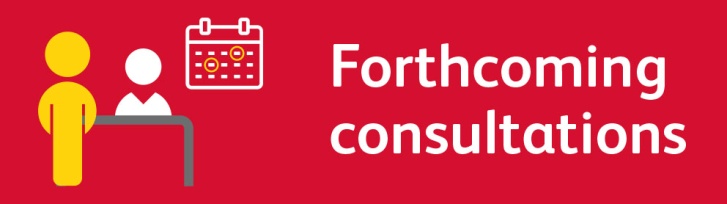 SRA‘Looking to the future: phase two of our Handbook reforms’Following the first Looking to the future consultation in summer 2016, the SRA are now consulting on further changes to their Handbook and their proposed revised Enforcement Strategy. This consultation also includes the transitional arrangements for the introduction of the Solicitors Qualifying Examination (SQE).Submission deadline	20 December 2018Read moreLooking to the future: better information, more choiceThe SRA are now consulting on publishing more of the regulatory data they hold about solicitors and firms they regulate. They are also consulting on asking these solicitors and firms to publish more information on the legal services they provide.Submission deadline	20 December 2018Read moreConsultations for Government that you may be interested in responding to...Consultation on new legislation on offensive and dangerous weapons – Home Office The Home Office has identified the need for new primary legislation to respond to public concerns and provide the police with the powers they need. The consultation paper seeks views on the legislative proposals on offensive and dangerous weapons.Submission deadline	9 December 2017Find out moreADR and Civil JusticeCivil Justice Council is now seeking written submissions on the findings and recommendations of the report, ahead of organising a seminar at which the proposals can be discussed, and a final report prepared and submitted to the Government for consideration.Submission deadline	15 December 2018Find out more Improving the home buying and selling process: call for evidence – Department for Communities and Local GovernmentThe Government is committed to improving the existing home buying and selling process to make it cheaper, faster and less stressful.The Government is seeking views and suggestions for improvement of the home buying and selling process from anyone who has an interest in the process, in order to make it cheaper, faster and less stressful.Responses to this call for evidence will help the government to formulate its future work programme of improvements.Submission deadline	17 December 2017Find out more Recovering the costs of the Office for Professional Body Anti-Money Laundering Supervision (OPBAS): fees proposals – Financial Conduct AuthorityIn March 2017 the Government announced its intention to create OPBAS within the FCA, from where it will oversee the adequacy of the anti-money laundering (AML) supervisory arrangements of the 22 professional body AML supervisors listed in Schedule 1 of the Money Laundering, Terrorist Financing and Transfer of Funds (Information on the Payer) Regulations 2017 (the MLRs). This consultation sets out the FCA’s proposals for recovering the costs of running OPBAS from the bodies it will supervise.The proposals cover:Application fees for reviewing and processing applications received from professional bodies who wish to be added to the list of professional body supervisors in Schedule 1 to the MLRs.A structure for periodic fees to recover the annual costs of supervision.The FCA invites comments on the data sources and definitions it is proposing as a basis for distributing cost recovery fairly between the professional body supervisors. It is not consulting on the periodic fee rates for 2018/19 at this stage.Submission deadline	8 January 2018Find out more Law Commission Sentencing CodeThe Law Commission is consulting on the introduction of a single sentencing statute that will act as the comprehensive source of sentencing law– the “Sentencing Code”.Submission deadline	26 January 2018Find out moreFor further information regarding any of the consultations please contact Catherine O’Gallachoir, Legal and Regulatory Policy – Catherine.O’Gallachoir@lawsociety.org.uk